Dear Ladies and Gentelmen!Concern «Bellesbumprom» invites you to take part and to visit the International Specialized wholesale Exhibition-fair "FURNITURE-2017" that will be held by National Exhibition Center "BELEXPO" under the President Management of the Republic of Belarus jointly with Concern "Bellesbumprom", from 13 to 16 September, 2017 in Minsk (20/2, Pobediteley ave) with assistance of Association furniture-makers and furniture industry of Belarus.Exhibit profile:Furniture for your house, sitting-room suite, bedroom suite, kitchen suiteDining room suite, furniture for nursery room and bathroomFurniture for banks, officesFurniture for country houseFurniture for holiday and tourismFurniture for bars, cafes, restaurants, casino, supermarketsFurniture parts and componentsTiled materials, flooring and upholstery materials, parquetLacquered and painting materials, means for trendingSupplementary goods of furniture and decorDesign and interior, perspectivesNew technologies in manufacturing and repairing."Furniture-2017" is the largest specialized exhibition-fair of the Republic of Belarus. The enterprise -manufacturers of furniture production and its furnishing, enterprise of wholesale and retail trade from the Republic of Belarus, countries of CIS, foreign companies and firms, businessmen participate in this exhibition.Main goal of the event are the conclusion of the agreements on delivery of production for 2018, demonstration of the newest development and perspective directions, presentation of the assortments opportunities and level of competitiveness of furniture production.In 2016 more than 200 companies and enterprises participate in the exhibition. It was visited by 30 000 specialists. Occupied exhibition space – 10 000 square meters.

You are cordially invited to participate and visit "FURNITURE-2017"!Уважаемые дамы и господа!Концерн «Беллесбумпром» приглашает  Вас принять участие и посетить Международную специализированную оптовую выставку-ярмарку "МЕБЕЛЬ - 2017", которая состоится в г. Минске с 13 по 16 сентября  2017 года по адресу: пр. Победителей, 20/2 (ФУТБОЛЬНЫЙ МАНЕЖ). Выставку проводит Национальный выставочный центр "БЕЛЭКСПО" Управления делами Президента Республики Беларусь совместно с концерном "Беллесбумпром" при содействии Ассоциации деревообработчиков и мебельщиков Беларуси.Тематика выставки:Мебель для дома: мягкая мебель, гостиные, спальные гарнитуры, кухни, столовые,   мебель для детских и ванных комнат.Мебель для банков, офисов и служебных помещений.Мебель для загородного дома.Мебель для отдыха и туризма.Мебель для баров, кафе, ресторанов, казино, торговых домов.Мебельная фурнитура и комплектующие, ткани, стеклоизделия, системы освещения.Плиточные материалы, настилочные и обивочные материалы, паркет.Лакокрасочные материалы, средства по уходу за мебелью.Дизайн и интерьер, разработки, перспективы.Дополнительные предметы обстановки и интерьера.Новые технологии производства и ремонта мебели. Выставка-ярмарка «МЕБЕЛЬ-2017» - крупнейшая специализированная выставка-ярмарка Республики Беларусь. В ней принимают участие предприятия-изготовители мебельной продукции и комплектующих, предприятия оптовой и розничной торговли Беларуси, стран СНГ, иностранные фирмы,  предприниматели. Основной целью выставки-ярмарки является демонстрация новейших разработок и перспективных направлений, представление ассортиментных возможностей и уровня конкурентоспособности мебельной продукции, заключение договоров на поставку  продукции на 2018 год. В 2016 году в выставке  принимали  участие около 200 предприятий и фирм из 9 стран мира. Выставку посетило более 30 000 специалистов. Занятая выставочная площадь составила 10 000 кв. м.Приглашаем вас принять участие и посетить "МЕБЕЛЬ-2017"!24-th International Specialized Fair FURNITURE-2017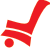                 2017.09.13 – 2017.09.16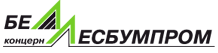 Contacts 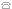 (+375 17) 327 12 54, 327 67 10,  ved@bellesbumprom.by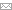 24-я Международная специализированная выставка-ярмаркаМЕБЕЛЬ – 2017         13.09.2017 – 16.09.2017Контакты (+375 17) 327 12 54, 327 67 10  ved@bellesbumprom.by